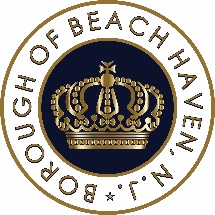 BOROUGH OF BEACH HAVENLAND USE BOARD MEETING300 Engleside AvenueBeach Haven NJ 08008Monday, November 4, 2019 - 7:00 PM(THE CHAIRMAN HAS THE RIGHT TO CHANGE THE ORDER OF THE MEETING)FLAG SALUTE  SUNSHINE LAW   Pursuant to the New Jersey Open Public Meetings Act adequate notice of this meeting has been provided by posting on the bulletin board in the entrance hall of the Beach Haven Municipal Building and mailing the same to the Beach Haven Times, the Asbury Park Press and the Press of Atlantic City.This meeting is a judicial proceeding.  Any questions or comments must be limited to issues that are relevant to what the board may legally consider in reaching a decision for each individual application. Decorum appropriate to a judicial hearing must be maintained at all times.ROLL CALL	Mayor Davis, Class I______  					Mr. Horensky, Class IV ______Mr. Kakstis, Class II_______  				Mrs. Edels, 1st Alt _______  Mr. Allen, Class III________	  				Mr. Genna, 2nd Alt._______			 Mr. Wynkoop, Class IV_____  				Mr. Tinquist, 3rd Alt_______ 	Mr. Pisano, Class IV_______  				Mrs. Baxter, 4th Alt________Mr. Medel, Class IV_______					Mrs. Lenhard, Class IV ______Mr. Muha, Class IV________NEW BUSINESS:APPROVAL OF October 7, 2019 MINUTESAPPROVAL OF BILLSAPPROVAL OF REVISED LAND USE DEVELOPMENT APPLICATIONRESOLUTIONS: Resolution #2018-19- Charles & Mary Betack - 1504 S Beach Avenue- Block:62 Lot: 9 Approved variances to renovate and construct an addition onto the existing single-family dwelling.PUBLIC HEARING: APPLICATION #2019-20 Meeting) 1504 S Beach Avenue- Block:62 Lot: 9 ~ Peter & Janet Antico requesting a minor sub-division to shift the existing property line between Lot: 13 and Block: 12.01 three feet to the east. No proposed renovations to the structures.